Department of Fish and Wildlife 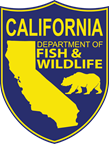 BIOLOGIST RESUME COVER SHEETDepartment of Fish and Wildlife BIOLOGIST RESUME FORM    NameRequested Role(s)Species/Resource(s)SECTION I. NAME AND CONTACT INFORMATION SECTION I. NAME AND CONTACT INFORMATION SECTION I. NAME AND CONTACT INFORMATION SECTION I. NAME AND CONTACT INFORMATION SECTION I. NAME AND CONTACT INFORMATION SECTION I. NAME AND CONTACT INFORMATION Name:Title:Company Name & Address:Phone:Company Name & Address:Email:SECTION II. EDUCATIONSECTION II. EDUCATIONSECTION II. EDUCATIONSECTION II. EDUCATIONSECTION II. EDUCATIONSECTION II. EDUCATIONCollege/University & Degree Type Related to Natural Resource Science:College/University & Degree Type Related to Natural Resource Science:College/University & Degree Type Related to Natural Resource Science:Other Relevant Workshops & Training:Other Relevant Workshops & Training:Other Relevant Workshops & Training:SECTION III. ROLE(S) AND PERMIT REQUIREMENTSSECTION III. ROLE(S) AND PERMIT REQUIREMENTSSECTION III. ROLE(S) AND PERMIT REQUIREMENTSSECTION III. ROLE(S) AND PERMIT REQUIREMENTSSECTION III. ROLE(S) AND PERMIT REQUIREMENTSSECTION III. ROLE(S) AND PERMIT REQUIREMENTSRequested Role(s): Requested Role(s): Relevant LSA Agreement Measures or ITP Conditions:Relevant LSA Agreement Measures or ITP Conditions:SECTION IV. SPECIES AND RESOURCE EXPERIENCE – SUMMARYSECTION IV. SPECIES AND RESOURCE EXPERIENCE – SUMMARYSECTION IV. SPECIES AND RESOURCE EXPERIENCE – SUMMARYSECTION IV. SPECIES AND RESOURCE EXPERIENCE – SUMMARYSECTION IV. SPECIES AND RESOURCE EXPERIENCE – SUMMARYSECTION IV. SPECIES AND RESOURCE EXPERIENCE – SUMMARYThis section summarizes experience by special status species and other resource. Use one row for each species or other resource where surveys or special protections are required in the CESA ITP or LSA Agreement for which biologist approval is requested.  If more space is needed, add rows to this table. Provide details in Section 5.  This section summarizes experience by special status species and other resource. Use one row for each species or other resource where surveys or special protections are required in the CESA ITP or LSA Agreement for which biologist approval is requested.  If more space is needed, add rows to this table. Provide details in Section 5.  This section summarizes experience by special status species and other resource. Use one row for each species or other resource where surveys or special protections are required in the CESA ITP or LSA Agreement for which biologist approval is requested.  If more space is needed, add rows to this table. Provide details in Section 5.  This section summarizes experience by special status species and other resource. Use one row for each species or other resource where surveys or special protections are required in the CESA ITP or LSA Agreement for which biologist approval is requested.  If more space is needed, add rows to this table. Provide details in Section 5.  This section summarizes experience by special status species and other resource. Use one row for each species or other resource where surveys or special protections are required in the CESA ITP or LSA Agreement for which biologist approval is requested.  If more space is needed, add rows to this table. Provide details in Section 5.  This section summarizes experience by special status species and other resource. Use one row for each species or other resource where surveys or special protections are required in the CESA ITP or LSA Agreement for which biologist approval is requested.  If more space is needed, add rows to this table. Provide details in Section 5.  Species or ResourceNumber of Field Seasons & Hours, Life Stages Observed Provide project details in Section 5Life History Knowledge Describe formal workshops & training with dates, or informal training detailsCDFW SCP, MOU, & USFWS 10a1a Authorization Number & Authorized Activities This form does not fulfill SCP, MOU, & USFWS 10a1a reporting requirementsCDFW SCP, MOU, & USFWS 10a1a Authorization Number & Authorized Activities This form does not fulfill SCP, MOU, & USFWS 10a1a reporting requirementsInsert Species or Resource 1Field seasons: Hours:  Life Stages: Issued to: Expiration:Agency contact:Insert Species or Resource 2Field seasons:Hours:Life Stages:Issued to:Expiration:Agency contact:Insert Species or Resource 3Field seasons:Hours:Life Stages:Issued to:Expiration:Agency contact:SECTION V. SPECIES AND RESOURCE EXPERIENCE – DETAILSSECTION V. SPECIES AND RESOURCE EXPERIENCE – DETAILSSECTION V. SPECIES AND RESOURCE EXPERIENCE – DETAILSSECTION V. SPECIES AND RESOURCE EXPERIENCE – DETAILSSECTION V. SPECIES AND RESOURCE EXPERIENCE – DETAILSThis section details experience from the three most recent and relevant projects for each species and resource identified in Section 4. If more space is needed, attach additional pages in the same table format (i.e., copy/paste format).This section details experience from the three most recent and relevant projects for each species and resource identified in Section 4. If more space is needed, attach additional pages in the same table format (i.e., copy/paste format).This section details experience from the three most recent and relevant projects for each species and resource identified in Section 4. If more space is needed, attach additional pages in the same table format (i.e., copy/paste format).This section details experience from the three most recent and relevant projects for each species and resource identified in Section 4. If more space is needed, attach additional pages in the same table format (i.e., copy/paste format).Species or Resource: Project 1 Name & Location:Project Start & End Dates:LSA Agreement, ITP, or Other Agency Permit Number:Role(s):Survey Type(s):Construction Monitoring:Days: Activities:Species Life Stages Observed & Handled, Number of Each:Life Stage: Number Observed:Number Handled: Reported to CNDDB (Y/N):Company Name, Professional Reference Name, Phone, Email: If not reported to CNDDB, why:CDFW and Other Agency Email:Project 2 Name & Location:Project Start &End Dates:LSA Agreement, ITP, or Other Agency Permit Number:Role(s):Survey Type(s):Construction Monitoring:Days: Activities:Species Life Stages Observed & Handled, Number of Each:Life Stage:Number Observed:Number Handled: Reported to CNDDB (Y/N):Company Name, Professional Reference Name, Phone, Email:If not reported to CNDDB, why:CDFW and Other Agency Email:Project 3 Name & Location:Project Start & End Dates:LSA Agreement, ITP, or Other Agency Permit Number:Role(s): Survey Type(s):Construction Monitoring: Days:Activities:Species Life Stages Observed & Handled, Number of Each:Life Stage:Number Observed:Number Handled: Reported to CNDDB (Y/N):Company Name, Professional Reference Name, Phone, Email:If not reported to CNDDB, why:CDFW and Other Agency Email:Additional Information: Species or Resource:Project 1 Name & Location:Project Start & End Dates:LSA Agreement, ITP, or Other Agency Permit Number:Role(s):Survey Type(s):Construction Monitoring:Days: Activities:Species Life Stages Observed & Handled, Number of Each:Life Stage:Number Observed:Number Handled: Reported to CNDDB (Y/N):Company Name, Professional Reference Name, Phone, Email:If not reported to CNDDB, why:CDFW and Other Agency Email:Project 2 Name & Location:Project Start &End Dates:LSA Agreement, ITP, or Other Agency Permit Number:Role(s):Survey Type(s):Construction Monitoring:Days: Activities:Species Life Stages Observed & Handled, Number of Each:Life Stage:Number Observed:Number Handled: Reported to CNDDB (Y/N):Company Name, Professional Reference Name, Phone, Email:If not reported to CNDDB, why:CDFW and Other Agency Email:Project 3 Name & Location:Project Start & End Dates:LSA Agreement, ITP, or Other Agency Permit Number:Role(s): Survey Type(s):Construction Monitoring: Days:Activities:Species Life Stages Observed & Handled, Number of Each:Life Stage:Number Observed:Number Handled: Reported to CNDDB (Y/N):Company Name, Professional Reference Name, Phone, Email:If not reported to CNDDB, why:CDFW and Other Agency Email:Additional Information: Species or Resource:Project 1 Name & Location:Project Start & End Dates:LSA Agreement, ITP, or Other Agency Permit Number:Role(s):Survey Type(s):Construction Monitoring:Days: Activities:Species Life Stages Observed & Handled, Number of Each:Life Stage:Number Observed:Number Handled: Reported to CNDDB (Y/N):Company Name, Professional Reference Name, Phone, Email:If not reported to CNDDB, why:CDFW and Other Agency Email:Project 2 Name & Location:Project Start & End Dates:LSA Agreement, ITP, or Other Agency Permit Number:Role(s):Survey Type(s):Construction Monitoring:Days: Activities:Species Life Stages Observed & Handled, Number of Each:Life Stage:Number Observed:Number Handled: Reported to CNDDB (Y/N):Company Name, Professional Reference Name, Phone, Email:If not reported to CNDDB, why:CDFW and Other Agency Email:Project 3 Name & Location:Project Start & End Dates:LSA Agreement, ITP, or Other Agency Permit Number:Role(s): Survey Type(s):Construction Monitoring: Days:Activities:Species Life Stages Observed & Handled, Number of Each:Life Stage:Number Observed:Number Handled: Reported to CNDDB (Y/N):Company Name, Professional Reference Name, Phone, Email:If not reported to CNDDB, why:CDFW and Other Agency Email:Additional Information: 